Co-Op Buildings, East loan, Prestonpans, EH32 9ED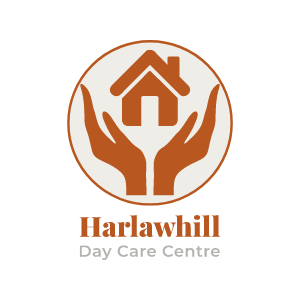 Tel No – 01875 814989   E-Mail hhdcc2007@yahoo.comScottish Charity No SCO20282REFERRAL FORM FOR DAY CARE SERVICESHarlawhill Day Care Centre provides Day Care for frail, elderly, confused and / or vulnerable people living in the Prestonpans area.The Centre opened on 1st June 1992 and specialises in providing care for older people who need daily support in order to be able to continue living at home.Our aim is to provide social contact and stimulation in homely surroundings for those who cannot get out of their house without assistance and who require care of supervision for at least part of the day.We have a specially adapted minibus to bring people to and from the Centre. We also use the bus to get out and about as much as possible for meals out, afternoon tea, visits to garden centres or the seaside etc. Normally people are collected between 09.30 am and 10.30 am and are returned home between 3 pm and 4.30 pm.A light breakfast, two course hot lunch and afternoon tea are provided/ Activities at the Centre are client led and people are free to do as much or as little as they choose. If a client has a particular interest, we will do our best to provide it. Staff and volunteers are always on hand to provide assistance as and when it is required.The cost for this service is currently £10 per day although trips may sometimes cost extra but costs will always be kept to a minimum.If you or if you think someone you know may benefit from attending the Centre, please complete the attached form as best you can and return it to the above address.We are currently registered to cater for 16 clients per day and there may be a waiting list which is addressed on a needs basis but you will be notified of the current situation once we have assessed your application.Fiona MitchellCentre Manager CLIENT DETAILSName:Date of Birth:Address:Postcode:Telephone number(s):E-Mail address:Marital status:NEXT OF KINName:Relationship to client:Their address:Their telephone No:Their e-mail address:Any other contact(s) in case of an emergency:DETAILS OF HEALTHCARE PROFESSIONALSDoctor / Medical Practice:Telephone number:District Nurse attends:         YES / NO                         Number of days: Home Care Provider:            YES / NO                         Number of daysTheir details:Social Worker allocated:     YES / NOTheir details:MOBILITYDo you use any of the following aids?zimmer              walking frame               wheelchair                                                                 walking stick           spectacles              hearing aid          Generally how is your mobility?: e.g can you walk unaided, can you manage steps, do you require assistance standing or sitting.PERSONAL CAREDo you require any adapted cutlery / dishes or drinking aids? Please specifyDo you require assistance with toilet / feeding / other? Please specifyMEDICATION / ALLERGIESWill you require to take medication whilst in the Centre?YES                         NO     TABLETS                                      INJECTION           Do you have any allergies: (e.g. dairy / nuts / gluten)? YES                         NO     If yes, please specify         Are you taking any blood thinning medication? (i.e. aspirin, warfarin etc)YES                      NO  Any other relevant medical history: (i.e. Parkinson’s, Alzheimer’s, stroke, heart condition, diabetes)YOUR HOMEIs there parking at or near your address?           YES            NO  Do you have a key safe?                                       YES            NO  Is there easy access to your door                        YES            NO  Do you have a ramp?                                             YES            NO  Are there steps?                                                     YES            NO  Do you need help to get out?                                YES            NO  Do you need help to get ready?                            YES            NO  REASON FOR REFERRALWhy are you being referred? (i.e. social isolation, carer stress / respite, depression, dementia etcIF YOU ARE MAKING THIS REFERRAL ON BEHALF OF SOMEONE ELSE THEN PLEASE COMPLETE THE NEXT SECTION Is the person being referred aware of this referral?YES                          NO   If not then do they have the capacity to give consent?YES                           NO   Is a Power of Attorney in place?YES                           NO   If yes are you one of the named attorney’s?YES                           NO                         N/A   PERSON MAKING THE REFERRALIf you are not the proposed client or the next of kin mentioned above then please provide your details below:NAME:ADDRESS:CONTACT DETAILS:RELATIONSHIP TO PERSON BEING REFERRED: (i.e. Doctor, Nurse, friend, Carer etc)ABOUT YOU (CLIENT)Please provide some details about yourself so we can get to know you a bit better. Where did you grow up, go to school, work, your hobbies and interests? Are there any foods that you dislike or really like, what is your favourite film, what music do you like to listen to, what are your favourite games (dominoes / bingo / cards / quizzes?)Any information you can offer regarding the person you are referring’s “life story” - for example grand/children’s names, birthplace, work history, hobbies etc. - would be much appreciated.  This knowledge helps staff to enable clients (especially those with a degree of confusion) to settle into the centre.  Please use the space below and add a continuation sheet if needed! 